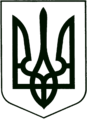 УКРАЇНА
МОГИЛІВ-ПОДІЛЬСЬКА МІСЬКА РАДА
ВІННИЦЬКОЇ ОБЛАСТІВИКОНАВЧИЙ КОМІТЕТ                                                           РІШЕННЯ №324Від 26.10.2023р.                                              м. Могилів-ПодільськийПро затвердження актів про визначення розміру збитків 	Керуючись ст.ст. 33, 40, ч. 1 ст. 52, ч. 6 ст. 59 Закону України «Про місцеве самоврядування в Україні», ст.ст. 152, 156, 157, 211 Земельного кодексу України, постановою Кабінету Міністрів України від 19.04.1993р. №284 «Про Порядок визначення та відшкодування збитків власникам землі та землекористувачам», рішенням виконавчого комітету Могилів-Подільської міської ради від 30.09.2021р. №302 «Про створення комісії з визначення та відшкодування збитків власникам землі та землекористувачам» зі змінами,  розглянувши протокол засідання комісії з визначення та відшкодування збитків власникам землі та землекористувачам від 05.10.2023 року, -виконком міської ради ВИРІШИВ:1. Затвердити акти про визначення розміру збитків, подані комісією з визначення та відшкодування збитків власникам землі та землекористувачам, згідно з додатками 1-4 до цього рішення.2. Контроль за виконанням даного рішення покласти на першого заступника міського голови Безмещука П.О..          Міський голова                                                      Геннадій ГЛУХМАНЮК                                                                                                    Додаток 1                                                                                       до рішення виконавчого                                                                                        комітету міської ради                                                                                       від 26.10.2023 року №324АКТпро визначення розміру збитків«05» жовтня 2023р.                                                   м. Могилів-ПодільськийКомісія щодо визначення та відшкодування збитків власникам землі та землекористувачам, яка діє на підставі Положення, затвердженого рішенням виконавчого комітету Могилів-Подільської міської ради від 30.09.2021 року №302 зі змінами (рішення від 14.09.2023 року №278), у складі: Безмещука Петра Олександровича - першого заступника міського голови, голови комісії;Біловус Марини Анатоліївни - начальника відділу земельних відносин міської ради, заступника голови комісії;Хмільовського Володимира Олександровича - головного спеціаліста відділу земельних відносин міської ради, секретаря комісії;Політанської Олени Іванівни - заступника начальника фінансово - економічного управління міської ради, начальника бюджетного відділу, члена комісії;Гулько Анастасії Вікторівни - головного спеціаліста відділу кадрової та правової роботи апарату міської ради та виконкому, члена комісії;Миколайчука Олега Степановича - головного спеціаліста управління містобудування та архітектури міської ради, члена комісії;Луцкевич Елли Іванівни - начальника Могилів-Подільського відділу податків і зборів з юридичних осіб Головного управління Державної податкової служби у Вінницькій області, члена комісії;Войтенко Лесі Тадеївни - головного спеціаліста відділу державного контролю за використанням та охороною земель №3, Головного управління Держгеокадастру у Вінницькій області, члена комісії,за участю представника землекористувача гр. _________________, розглянула подані матеріали, щодо нанесення збитків (безпідставно збережених коштів) гр. _____________________.ВСТАНОВИЛА:1. Земельна ділянка знаходиться за адресою: вул. ______________, ___,     м. Могилів-Подільський. 2. Розмір земельної ділянки: площа - _______ га.3. Кадастровий номер _____________________, цільове призначення 03.07 для     будівництва та обслуговування будівель торгівлі.4. Нормативна грошова оцінка земельної ділянки згідно з витягом     №___-______________ із технічної документації з нормативної грошової     оцінки земельних ділянок від 24.05.2023р., складає - _____________ грн.5. Встановлений розмір орендної плати складає - ____________ грн.  6. Період, за який нараховуються збитки: за останні три роки (2021 рік,     2022 рік та з 01.01.2023р. по 06.09.2023р. включно).7. Фактичне використання земельної ділянки підтверджується:     - акт обстеження земельної ділянки від 20 липня 2023 року;    - інформація з Державного реєстру речових прав на нерухоме майно та       Реєстру прав власності на нерухоме майно, Державного реєстру Іпотек,       Єдиного реєстру заборон відчуження об’єктів нерухомого майна щодо       об’єкта нерухомого майна (номер інформаційної довідки: ___________);    - витяг з рішення Могилів-Подільської міської ради від 20.12.2022р. №668       «Про затвердження проектів землеустрою щодо відведення земельних       ділянок»;    - фото земельної ділянки. 8. Розмір збитків (безпідставно збережених коштів), завданих Могилів -      Подільській міській територіальній громаді в особі Могилів-Подільської     міської ради за фактичне використання земельної ділянки гр. ____________,       складає - _________ грн на підставі попереднього розрахунку суми збитків,       наданого відділом земельних відносин Могилів-Подільської міської ради. Голова комісії__________________      Петро БЕЗМЕЩУКСекретар комісії ________________      Володимир ХМІЛЬОВСЬКИЙПерший заступник міського голови                                        Петро БЕЗМЕЩУК                                                                                                  Додаток 2                                                                                       до рішення виконавчого                                                                                        комітету міської ради                                                                                       від 26.10.2023 року №324АКТпро визначення розміру збитків«05» жовтня 2023р.                                                   м. Могилів-ПодільськийКомісія щодо визначення та відшкодування збитків власникам землі та землекористувачам, яка діє на підставі Положення, затвердженого рішенням виконавчого комітету Могилів-Подільської міської ради від 30.09.2021 року №302 зі змінами (рішення від 14.09.2023 року №278), у складі: Безмещука Петра Олександровича - першого заступника міського голови, голови комісії;Біловус Марини Анатоліївни - начальника відділу земельних відносин міської ради, заступника голови комісії;Хмільовського Володимира Олександровича - головного спеціаліста відділу земельних відносин міської ради, секретаря комісії;Політанської Олени Іванівни - заступника начальника фінансово - економічного управління міської ради, начальника бюджетного відділу, члена комісії;Гулько Анастасії Вікторівни - головного спеціаліста відділу кадрової та правової роботи апарату міської ради та виконкому, члена комісії;Миколайчука Олега Степановича - головного спеціаліста управління містобудування та архітектури міської ради, члена комісії;Луцкевич Елли Іванівни - начальника Могилів-Подільського відділу податків і зборів з юридичних осіб Головного управління Державної податкової служби у Вінницькій області, члена комісії;Войтенко Лесі Тадеївни - головного спеціаліста відділу державного контролю за використанням та охороною земель №3, Головного управління Держгеокадастру у Вінницькій області, члена комісії,без участі землекористувача (представника) гр. ___________________, яка повідомлена належним чином (листом від ________ №___________), розглянула подані матеріали щодо гр. _______________________.ВСТАНОВИЛА:1. Земельна ділянка знаходиться за адресою: вул. ___________, ___,     м. Могилів-Подільський. 2. Розмір земельної ділянки: площа - ___________ га.3. Кадастровий номер - відсутній.4. Нормативна грошова оцінка земельної ділянки згідно з витягом із технічної     документації з нормативної грошової оцінки земельних ділянок, наданими     Відділом №5 Управління надання адміністративних послуг Головного     управління Держгеокадастру у Вінницькій області листом від __________р.     №___________, складає 1 кв. м - ___________ грн.5. Встановлений розмір податку складає - _________ грн.  6. Період, за який нараховуються збитки: за 2023 рік. 7. Фактичне використання земельної ділянки підтверджується:    - акт обстеження земельної ділянки від 20 липня 2023 року;     - інформація з Державного реєстру речових прав на нерухоме майно та       Реєстру прав власності на нерухоме майно, Державного реєстру Іпотек,       Єдиного реєстру заборон відчуження об’єктів нерухомого майна щодо       об’єкта нерухомого майна (номер інформаційної довідки: ____________);    - фото земельної ділянки. 8. Розмір збитків (безпідставно збережених коштів), завданих Могилів -    Подільській міській територіальній громаді в особі Могилів-Подільської     міської ради за фактичне використання земельної ділянки гр. ___________,     складає - _____________  грн на підставі попереднього розрахунку суми     збитків, наданого відділом земельних відносин Могилів-Подільської міської     ради. Голова комісії__________________      Петро БЕЗМЕЩУКСекретар комісії ________________      Володимир ХМІЛЬОВСЬКИЙПерший заступник міського голови                                        Петро БЕЗМЕЩУК                                                                                                   Додаток 3                                                                                       до рішення виконавчого                                                                                        комітету міської ради                                                                                       від 26.10.2023 року №324АКТпро визначення розміру збитків«05» жовтня 2023р.                                                   м. Могилів-ПодільськийКомісія щодо визначення та відшкодування збитків власникам землі та землекористувачам, яка діє на підставі Положення, затвердженого рішенням виконавчого комітету Могилів-Подільської міської ради від 30.09.2021 року №302 зі змінами (рішення від 14.09.2023 року №278), у складі: Безмещука Петра Олександровича - першого заступника міського голови, голови комісії;Біловус Марини Анатоліївни - начальника відділу земельних відносин міської ради, заступника голови комісії;Хмільовського Володимира Олександровича - головного спеціаліста відділу земельних відносин міської ради, секретаря комісії;Політанської Олени Іванівни - заступника начальника фінансово - економічного управління міської ради, начальника бюджетного відділу, члена комісії;Гулько Анастасії Вікторівни - головного спеціаліста відділу кадрової та правової роботи апарату міської ради та виконкому, члена комісії;Миколайчука Олега Степановича - головного спеціаліста управління містобудування та архітектури міської ради, члена комісії;Луцкевич Елли Іванівни - начальника Могилів-Подільського відділу податків і зборів з юридичних осіб Головного управління Державної податкової служби у Вінницькій області, члена комісії;Войтенко Лесі Тадеївни - головного спеціаліста відділу державного контролю за використанням та охороною земель №3, Головного управління Держгеокадастру у Вінницькій області, члена комісії,без участі землекористувача (представника) гр. __________________, який повідомлений належним чином (листом від __________р. №__________), розглянула подані матеріали, щодо нанесення збитків (безпідставно збережених коштів) гр. ________________________.ВСТАНОВИЛА:1. Земельна ділянка яка знаходиться за адресою: вул. _________, _____,     м. Могилів-Подільський. 2. Розмір земельної ділянки: площа - __________ га.3. Кадастровий номер - відсутній.4. Нормативна грошова оцінка земельної ділянки згідно з витягом із технічної     документації з нормативної грошової оцінки земельних ділянок, наданими     Відділом №5 Управління надання адміністративних послуг Головного       управління Держгеокадастру у Вінницькій області листом     від ___________р. №_______________, складає 1 кв. м - ___________ грн.5. Встановлений розмір податку складає - __________ грн.  6. Період, за який нараховуються збитки: за 2023 рік. 7. Фактичне використання земельної ділянки підтверджується:      - акт обстеження земельної ділянки від 20 липня 2023 року;     - інформація з Державного реєстру речових прав на нерухоме майно та        Реєстру прав власності на нерухоме майно, Державного реєстру Іпотек,        Єдиного реєстру заборон відчуження об’єктів нерухомого майна щодо        об’єкта нерухомого майна (номер інформаційної довідки: ___________);      - фото земельної ділянки. 8. Розмір збитків (безпідставно збережених коштів), завданих Могилів -    Подільській міській територіальній громаді в особі Могилів-Подільської     міської ради за фактичне використання земельної ділянки гр. ____________,     складає - ____________ грн на підставі попереднього розрахунку суми     збитків, наданого відділом земельних відносин Могилів-Подільської міської     ради. Голова комісії__________________       Петро БЕЗМЕЩУКСекретар комісії ________________      Володимир ХМІЛЬОВСЬКИЙПерший заступник міського голови                                         Петро БЕЗМЕЩУК                                                                                                   Додаток 4                                                                                       до рішення виконавчого                                                                                        комітету міської ради                                                                                       від 26.10.2023 року №324АКТпро визначення розміру збитків«05» жовтня 2023р.                                                   м. Могилів-ПодільськийКомісія щодо визначення та відшкодування збитків власникам землі та землекористувачам, яка діє на підставі Положення, затвердженого рішенням виконавчого комітету Могилів-Подільської міської ради від 30.09.2021 року №302 зі змінами (рішення від 14.09.2023 року №278), у складі: Безмещука Петра Олександровича - першого заступника міського голови, голови комісії;Біловус Марини Анатоліївни - начальника відділу земельних відносин міської ради, заступника голови комісії;Хмільовського Володимира Олександровича - головного спеціаліста відділу земельних відносин міської ради, секретаря комісії;Політанської Олени Іванівни - заступника начальника фінансово - економічного управління міської ради, начальника бюджетного відділу, члена комісії;Гулько Анастасії Вікторівни - головного спеціаліста відділу кадрової та правової роботи апарату міської ради та виконкому, члена комісії;Миколайчука Олега Степановича - головного спеціаліста управління містобудування та архітектури міської ради, члена комісії;Луцкевич Елли Іванівни - начальника Могилів-Подільського відділу податків і зборів з юридичних осіб Головного управління Державної податкової служби у Вінницькій області, члена комісії;Войтенко Лесі Тадеївни - головного спеціаліста відділу державного контролю за використанням та охороною земель №3, Головного управління Держгеокадастру у Вінницькій області, члена комісії,за участю уповноваженого представляти інтереси землекористувача товариства з обмеженою відповідальністю «МВН» за довіреністю гр. _______, розглянула подані матеріали, щодо нанесення збитків (безпідставно збережених коштів) товариством з обмеженою відповідальністю «МВН».ВСТАНОВИЛА:1. Земельна ділянка яка знаходиться за адресою: вул. _____________, ___,     м. Могилів-Подільський. 2. Розмір земельної ділянки: площа - _______ га.3. Кадастровий номер __________________, цільове призначення 03.07 для    будівництва та обслуговування будівель торгівлі.4. Нормативна грошова оцінка земельної ділянки згідно з витягом     №___-_______________ із технічної документації з нормативної грошової     оцінки земельних ділянок від __________р., складає - _______________ грн.5. Встановлений розмір податку складає - _____________ грн.  6. Період, за який нараховуються збитки: за останні три роки (2021 рік,     2022 рік та 2023 рік).7. Фактичне використання земельної ділянки підтверджується:      - акт обстеження земельної ділянки від 20 липня 2023 року;     - інформація з Державного реєстру речових прав на нерухоме майно та        Реєстру прав власності на нерухоме майно, Державного реєстру Іпотек,        Єдиного реєстру заборон відчуження об’єктів нерухомого майна щодо        об’єкта нерухомого майна (номер інформаційної довідки: ___________);     - фото земельної ділянки. 8. Розмір збитків (безпідставно збережених коштів), завданих Могилів -    Подільській міській територіальній громаді в особі Могилів-Подільської     міської ради за фактичне використання земельної ділянки товариством з     обмеженою відповідальністю «МВН», складає - ___________ грн на підставі     попереднього розрахунку суми збитків, наданого відділом земельних     відносин Могилів-Подільської міської ради. Голова комісії__________________       Петро БЕЗМЕЩУКСекретар комісії _______________       Володимир ХМІЛЬОВСЬКИЙПерший заступник міського голови                                        Петро БЕЗМЕЩУК